University of North TexasItalian 1010 - Fall 2014Instructors: Silvio De Santis  (Coordinator)	   Office: 405A Lang.	Office hours: M-W 9-10 and by appt.	Email:  Silvio.Desantis@unt.eduAndrea Polegato	Office: 405B Lang.	Office hours: M-W 12-1 and by appt.	Email:  Andrea.Polegato@unt.eduMolly Sweigart 	   Office: 405A Lang.	Office hours: and by appt.		Email:  Molly.Sweigart@unt.eduCourse description:  The purpose of this course is to create a sound basis from which students can learn to communicate effectively and accurately in Italian.  Emphasis will be placed on building fundamental skills in listening, speaking, reading, and writing.  “Real life” activities will expose students to day-to-day contexts likely to be encountered in Italy, thus reinforcing grammatical structures learned in class and increasing functional skills.Course objectives: By the end of this course, you will be able to:Communicate effectively in Italian at an elementary levelRead, write, listen, and speak in Italian at an elementary levelRequired texts: Donatella Melucci; Elissa Tognozzi, PIAZZA (with iLrn™ Printed Access Card), 1st Edition, 2014Use of email:  The Italian section at UNT requires students to use official UNT email (my.unt.edu) for all communication.  This means that your instructor will only respond to emails sent by students from their official UNT address.  Please do not rely on communication through any online platforms.TAs:  This course has one TA who are available to answer questions and who are responsible for much of the homework grading. Feel free to contact her for any grammar or grading questions: Elizabeth Berry (ElizabethBerry2@my.unt.edu). Announcements:  Please like THE UNT ITALIAN CLUB page and the WORLD LANGUAGES, LITERATURES, AND CULTURES pages on Facebook.  This will keep you up to date on events, scholarships, Italian Club parties, Opera outings, etc. I will also post announcements on our class Blackboard page online. Tutoring:  Free tutoring is available TTR 11:00-12:30pm in Lang. 108A with Teah-Marie Bynion. Teah Marie email is: Teah-MarieBynion@my.unt.edu Attendance: Attendance and active class participation are mandatory.  Each student will be allowed three unexcused absences for the course. After this, each additional unexcused absence will deduct 3% from your attendance grade.  That is, a student with 4 unexcused absences will receive a 97% for attendance and so on.  For medical excuses a doctor’s note will be required and will only be accepted the student’s first day back in class.  A note showing that you were seen at the health center will not excuse your absence.  Only a note showing that a medical professional recommended that you not attend class will be accepted in order to excuse your absences.  If you fail to bring a doctor’s note on your first day back in class your absences will not be excused. If you arrive more than five minutes late you will be marked late for the day.  In addition, three late arrivals are equal to one absence.Participation: Your participation grade will be determined by your performance in class.  In order to earn a high participation grade students must speak ONLY in Italian, pay attention in class, work well in pairs and groups, volunteer to read/speak/answer questions, etc.  If a student repeatedly speaks in English or is disruptive, his participation grade will reflect those issues.Homework: Some homework is pre-assigned and some homework will be assigned in class.  No late homework assignments will be accepted. Should you miss class for any reason, be sure to contact another student in your section for the following day’s assignment. Any handouts you may have missed will be posted on the Blackboard website and Ilrn platform.Quizzes: Several cumulative quizzes will be administered during the course. Please note that no make up quizzes will be given, except in the instance of a medical emergency.  Medical excuses will only be accepted on the student’s first day back in class.  Quizzes will be graded on a 100% scale.  Students who receive a C or lower should make an immediate appointment with the instructor to discuss any problems.  Pop quizzes may also be administered at the instructor’s discretion. Oral evaluations: Each student will be expected to carry out at least three oral presentations during the semester. The presentations will take place in class and we will discuss topics and grading at least one week prior to presentations. Compositions:  Several compositions will be assigned during this course.  Topics are listed in the syllabus. Specific instructions on the formatting and word count will be posted on the Blackboard later during the semester. No late compositions will be accepted.  At least twice, in-class compositions will be administered.  For in-class writing a dictionary may be used. Grading:  The following grading scale will be used to assess performance and arrive at the final grade for the semester.20% - Attendance/Participation		20% - Quizzes15% - Homework				15% - Compositions/audio recordings  	15% - Oral presentations      		15% - Final Exam			*For P/NP, P=D or better (undergraduates)*For S/U, S=C or better (graduates)Classroom policies: Cell phones and pagers must be switched off during class.  In addition, the use of laptops is not allowed in this class (unless it is necessary for specific activities.) Students who fail to suspend and stow their electronic devices will need to surrender them to the instructor for the remainder of the class.  Everyone is responsible for creating a positive educational environment. Participation in class is a vital element of learning a language and therefore a necessary component in this course.  Disruptive behavior (talking in class, chronic tardiness, etc.) will not be tolerated.  If you are caught sleeping or texting during class you will be dismissed for the day and you will receive a zero for your participation grade.Student Behavior in the Classroom:  Student behavior that interferes with an instructor’s ability to conduct a class or other students' opportunity to learn is unacceptable and disruptive and will not be tolerated in any instructional forum at UNT. Students engaging in unacceptable behavior will be directed to leave the classroom and the instructor may refer the student to the Center for Student Rights and Responsibilities to consider whether the student's conduct violated the Code of Student Conduct.  The university's expectations for student conduct apply to all instructional forums, including university and electronic classroom, labs, discussion groups, field trips, etc.  The Code of Student Conduct can be found at www.unt.edu/csrrAny problems should be discussed first with the instructor. I encourage open communication, so please let the instructor know if you are having unresolved issues in the class. If you are unable to resolve the problems directly with the instructor, you should then make an appointment with the Italian language coordinator, Silvio De Santis, whose contact information can be found above.Policy concerning academic dishonesty: Students are encouraged to study in groups and to work together to learn trends, concepts, theories, etc.  However, any form of cheating, whether on a homework assignment, composition, quiz, or exam will be dealt with severely and result in either an F on the assignment or, depending on the case, possibly an F in the course.  In addition, the use of any online translation tools and/or direct copying from any source will result in an immediate F for the assignment.  All of these instances will be reported to UNT’s Vice President for Academic Affairs and dealt with according to the University’s policy on academic dishonesty.  Policy concerning disability accommodation: The University of North Texas is on record as being committed to both the spirit and letter of federal equal opportunity legislation; reference Public Law 92-112 – The Rehabilitation Act of 1973 as amended. With the passage of new federal legislation entitled Americans with Disabilities Act (ADA), pursuant to section 504 of the Rehabilitation Act, there is renewed focus on providing this population with the same opportunities enjoyed by all citizens.Please present your written accommodation request to your instructor as soon as possible at the beginning of the semester to allow sufficient time to arrange the accommodation.Succeed at UNT: UNT endeavors to offer you a high quality education and to provide a supportive environment to help you lean and grow. And, as a faculty member, I am committed to helping you be successful as a student. Here’s how to succeed at UNT: Show up. Find support. Take control. Be prepared. Get involved. Be persistent. To learn more about campus resources and information on how you can achieve success, go to  succeed.unt.edu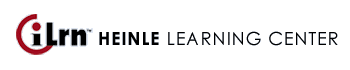 Course: ITAL 1010 - Fall 2014 Code: DFCEEN663 Book: Piazza 1st Edition iLrn: Heinle Learning CenterCREATING A HEINLE LEARNING CENTER ACCOUNTIf you do not have an account, you need to create one. To do so, follow these steps:1. Go to http://ilrn.heinle.com and click LOGIN. 2. Click the Create account button. 3. Select a username and password and enter your information, then click Submit.Note: Remember to write down your username and password and be sure to select the correct time zone. Also, please enter a valid e-mail address so we can send you your password if you forget it.ENTERING THE BOOK KEY AND COURSE CODEEnter the book key and course code to complete the enrollment process. You may already have a book key, or you may need to purchase a book key. Depending on your situation, use one of the procedures below. If you activated the book for a previous course, you can start at step 5 of I already have a book key below.Once you have completed this step, the system lists the course and book on the Student Workstation home page. To enter additional books, enter a book key in the Enter field and click Go.Note: Book keys can only be used once. Your book key will become invalid after you use it. I already have a book key1. Go to http://ilrn.heinle.com and click LOGIN. 2. Enter your username and password and click Log in. 3. At the top of the page, enter your book key and click Go. 4. Click Confirm to confirm your registration information. Your book will appear under the My books heading. 5. Beside the book listing, enter the course code DFCEEN663 in the Enter course code field and click Go. 6. If necessary, select a class or section and click Submit.I need to purchase a book key, or would like to access a free 3-week trial.1. Go to http://ilrn.heinle.com and click LOGIN. 2. Enter your username and password and click Log in. 3. At the top of the page, enter the course code DFCEEN663 and click Go. 4. If necessary, select a class or section and click Submit. The course and books will appear under the My classes heading. 5. Locate the book and click buy. 6. Proceed through the purchase process. If you are not ready to purchase your book key and would like to access a free 3-week trial, follow the instructions on this page. Note that 3-week trials are not available for all titles.Note: If the buy link does not appear in Step 5, contact your instructor for information about obtaining a book key. USING HEINLE LEARNING CENTERTo access your Student Workstation in the future, go to http://ilrn.heinle.com and log in. Here, you can open your book, submit activities, view your results, and view your instructor's feedback. If you have any questions, contact Heinle Learning Center Support at http://hlc.quia.com/support.Programma giornaliero – You are responsible for pre-reading the material to be covered in class.  That means, you should already have read the material at home before coming to class and utilizing it.The following calendar is very important, so don't lose it! Please highlight all quiz dates. Again, the textbook and workbook exercises are to be completed on the date provided. You will always turn in workbook exercises. IF YOUR NAME IS NOT ON THE HOMEWORK AND IT IS NOT STAPLED, YOU WILL LOSE POINTS.Please write down the name/email of three of your fellow students. If you are absent, you should contact one or all of the students for updates. Student info: Nome:________________________      Indirizzo email: ____________________________Nome: ________________________     Indirizzo email:____________________________Nome:________________________      Indirizzo email:____________________________Date esami finali:1010.001 (11am): 	Monday, December 8 	(10:30 a.m. - 12:30 p.m.)1010.002 (12pm): 	Wednesday, December 10 	(10:30 a.m. - 12:30 p.m.)1010.003 (1pm): 	Friday, December 12 		(10:30 a.m. - 12:30 p.m.)1010.004 (10am): 	Friday, December 12 		(8:00 a.m. - 10:00 a.m.)1010.006 (9am): 	Wednesday, December 10 	(8:00 a.m. - 10:00 a.m.)Capitolo PreliminareCapitolo PreliminareCapitolo PreliminareCapitolo PreliminareCapitolo PreliminareclassDateBefore ClassIn ClassHW1Lunedì, 25 agostoClass Rules & Textbook introductionCapitolo preliminare p. 2-8La lingua Italiana, P1-P5 p. 6-82Mercoledì, 27 agostoLeggi e memorizza “Vocabolario” p. 7-8Ascolta e leggi “Lingua dal vivo” p. 9Leggi e ascolta “Struttura 1” p. 10 Review: La lingua Italiana, P1-P5 p. 6-8“Comprensione” e “Osserviamo la struttura!” p. 9“Struttura 1, Pratichiamo!” P6-P7 p. 103Venerdì, 29 agostoLeggi e memorizza “Vocabolario” p. 11Ascolta e leggi “Lingua dal vivo” p. 12Leggi “Struttura 2” p. 13-14 “Struttura 1, Pratichiamo!” P8-P9 p. 11 “Comprensione” e “Osserviamo la struttura!” p. 12“Struttura 1, Pratichiamo!” P10-P14 p. 14WB P1-P5 LM P1-P7Share it: andiamo in piazzaLunedì, 1 settembreVacanza per la Festa del lavoro 4Mercoledì, 3 settembreLeggi e memorizza “Vocabolario” p. 15-16Pratichiamo!” P15-P17 p. 16WB P6-P9 LM P9-P10 Share it: On location in Italy5Venerdì, 5 settembre“Videoteca” p. 17 Ripasso e pratica per Esame Capitolo PreliminareWB P11-P13 LM P8, P12-136Lunedì, 8 settembreTest sul capitolo preliminare WB P10, P14-P15 LM P11Capitolo 1:  In Piazza dopo le lezioniIn this chapter you will learn how to discuss your classes and your school day; how to talk and purchase school supplies; how to describe people and objects and talk about what you want, need and physical states.Capitolo 1:  In Piazza dopo le lezioniIn this chapter you will learn how to discuss your classes and your school day; how to talk and purchase school supplies; how to describe people and objects and talk about what you want, need and physical states.Capitolo 1:  In Piazza dopo le lezioniIn this chapter you will learn how to discuss your classes and your school day; how to talk and purchase school supplies; how to describe people and objects and talk about what you want, need and physical states.Capitolo 1:  In Piazza dopo le lezioniIn this chapter you will learn how to discuss your classes and your school day; how to talk and purchase school supplies; how to describe people and objects and talk about what you want, need and physical states.Capitolo 1:  In Piazza dopo le lezioniIn this chapter you will learn how to discuss your classes and your school day; how to talk and purchase school supplies; how to describe people and objects and talk about what you want, need and physical states.classDateBefore ClassIn ClassHW7Mercoledì, 10 settembreLeggi “Nel cuore della regione” p. 22 - 23 Leggi e memorizza “Vocabolario” p. 24Leggi “Angolo culturale” p. 26“Pratichiamo!” 1-1 – 1-6 p. 25“Chiaccheriamo un po’!” p. 26share it: I luoghi8Venerdì, 12 settembrePrepara ed esegui Share it!  p. 26Ascolta e leggi “Lingua dal vivo” p. 27Leggi “Struttura 1” p. 28-29“Comprensione” e “Osserviamo la struttura!” p. 27“Struttura 1, Pratichiamo!” 1-7 – 1-12 p. 29 – 30WB 1.1, 1.3 LM 1.1-1.3 share it: la scuola italiana9Lunedì, settembre 15Ascolta e leggi “Lingua dal vivo” p. 31Leggi ”Struttura 2” p. 32-33“Comprensione” e “Osserviamo la struttura!” p. 31“Struttura 2, Pratichiamo!” 1-13 – 1-18 p. 34-35WB 1.4-1.7 LM 1.4-1.910Mercoledì, settembre 17Strategie e attività di pre-lettura 1.–4. p. 36Lettura e “Dopo la lettura” 1.-3. p. 37WB 1.8-1.10 LM 1.10-1.1111Venerdì, settembre 19Leggi e memorizza “Vocabolario” p. 38Leggi “Angolo culturale” p. 40 Prepara ed esegui Share it! p. 37 e 40“Pratichiamo!” 1-19 – 1-24 p. 39“Chiaccheriamo un po’!” p. 40WB 1.11-1.12  LM 1.12 Share it: In giro per Napoli12Lunedì, settembre 22Ascolta e leggi “Lingua dal vivo” p. 41Leggi “Struttura 3” p. 42-43“Comprensione” e “Osserviamo la struttura!” p. 41“Struttura 3- Pratichiamo!” 1-25 – 1-31 p. 44 – 45WB 1.13-1.15 LM 1.13-1.1513Mercoledì, settembre 24Ascolta e leggi “Lingua dal vivo” p. 46Leggi “Struttura 4” p. 47  “Comprensione” e “Osserviamo la struttura!” p. 46“Struttura 4- Pratichiamo!” 1-32 – 1-37 p. 48 - 49WB 1.16-1.19 share it: Andiamo in Puglia!14Venerdì, settembre 26“Tiriamo le somme!”: prepara con un compagno una delle “Presentazioni orali” p. 50Presentazione oraleLavoriamo insieme su  “Insieme in piazza”WB  1.20-1.22 LM 1.1615Lunedì, settembre 29“Scriviamo” p. 51LM 1.17-1.2016Mercoledì, ottobre 1Self test: pretest capitolo 1“Videoteca” p. 52-53Ripasso e pratica per Esame Capitolo 1Scriviamo una cartolina Self test: pretest capitolo 117Venerdì, ottobre 3Prepara ed esegui Share it! p. 52Esame Capitolo 1Share it: la persona preferitaCapitolo 2:In this chapter you will learn how to talk about family and family relationships; how to indicate ownership and possession; how to describe your place of residence, and describe your activities in your place of residence.Capitolo 2:In this chapter you will learn how to talk about family and family relationships; how to indicate ownership and possession; how to describe your place of residence, and describe your activities in your place of residence.Capitolo 2:In this chapter you will learn how to talk about family and family relationships; how to indicate ownership and possession; how to describe your place of residence, and describe your activities in your place of residence.Capitolo 2:In this chapter you will learn how to talk about family and family relationships; how to indicate ownership and possession; how to describe your place of residence, and describe your activities in your place of residence.Capitolo 2:In this chapter you will learn how to talk about family and family relationships; how to indicate ownership and possession; how to describe your place of residence, and describe your activities in your place of residence.Capitolo 2:In this chapter you will learn how to talk about family and family relationships; how to indicate ownership and possession; how to describe your place of residence, and describe your activities in your place of residence.Capitolo 2:In this chapter you will learn how to talk about family and family relationships; how to indicate ownership and possession; how to describe your place of residence, and describe your activities in your place of residence.Capitolo 2:In this chapter you will learn how to talk about family and family relationships; how to indicate ownership and possession; how to describe your place of residence, and describe your activities in your place of residence.Capitolo 2:In this chapter you will learn how to talk about family and family relationships; how to indicate ownership and possession; how to describe your place of residence, and describe your activities in your place of residence.classclassdateBefore ClassBefore ClassIn ClassIn ClassHWHW1818Lunedì, ottobre 6Leggi “Nel cuore della regione” p. 58 - 59 Prepara ed esegui Share it! p. 59Leggi e memorizza “Vocabolario” p. 60Leggi “Angolo culturale” p. 62Leggi “Nel cuore della regione” p. 58 - 59 Prepara ed esegui Share it! p. 59Leggi e memorizza “Vocabolario” p. 60Leggi “Angolo culturale” p. 62“Pratichiamo!” 2-1 – 2-5 p. 61“Chiaccheriamo un po’!” p. 621919Mercoledì, ottobre 8Ascolta e leggi “Lingua dal vivo” p. 63Leggi “Struttura 1” p. 64-65Prepara ed esegui Share it! p. 62Ascolta e leggi “Lingua dal vivo” p. 63Leggi “Struttura 1” p. 64-65Prepara ed esegui Share it! p. 62“Comprensione” e “Osserviamo la struttura!” p. 63“Struttura 1” – “Pratichiamo!” 2-6 – 2-11 p. 65 - 66WB 2.1-2.2 LM 2.1-2.5 Share it: Che bella foto!WB 2.1-2.2 LM 2.1-2.5 Share it: Che bella foto!WB 2.1-2.2 LM 2.1-2.5 Share it: Che bella foto!2020Venerdì, ottobre 10Ascolta e leggi “Lingua dal vivo” p. 67Leggi ”Struttura 2” p. 68-69Ascolta e leggi “Lingua dal vivo” p. 67Leggi ”Struttura 2” p. 68-69“Comprensione” e “Osserviamo la struttura!” p. 67“Struttura 2, Pratichiamo!” 2-12 – 2-17 p. 70 – 71WB 2.3-2.7 LM 2.6-2.9WB 2.3-2.7 LM 2.6-2.9WB 2.3-2.7 LM 2.6-2.92121Lunedì, ottobre 13Strategie e attività di pre-lettura 1.–3. p. 72Strategie e attività di pre-lettura 1.–3. p. 72Lettura e “Dopo la lettura” 1.-3. p. 73WB 2.8-2.9 LM 2.10-2.11WB 2.8-2.9 LM 2.10-2.11WB 2.8-2.9 LM 2.10-2.112222Mercoledì, ottobre 15Leggi e memorizza “Vocabolario” p. 74Leggi “Angolo culturale” p. 76Prepara ed esegui Share it! p. 73 e 76Leggi e memorizza “Vocabolario” p. 74Leggi “Angolo culturale” p. 76Prepara ed esegui Share it! p. 73 e 76“Pratichiamo!” 2-18 – 2-21 p. 75“Chiaccheriamo un po’!” p. 76LM 2.12-2.14LM 2.12-2.14LM 2.12-2.142323Venerdì, ottobre 17Ascolta e leggi “Lingua dal vivo” p. 77 Leggi “Struttura 3” p. 78-79 Ascolta e leggi “Lingua dal vivo” p. 77 Leggi “Struttura 3” p. 78-79 “Comprensione” e “Osserviamo la struttura!” p. 77“Pratichiamo!” 2-22 – 2-27 p. 80-81WB 2.10 Share it: Your personal requestWB 2.10 Share it: Your personal requestWB 2.10 Share it: Your personal request2424Lunedì, ottobre 20Ascolta e leggi “Lingua dal vivo” p. 82Leggi “Struttura 4” p. 83-84 Ascolta e leggi “Lingua dal vivo” p. 82Leggi “Struttura 4” p. 83-84 “Comprensione” e “Osserviamo la struttura!” p. 82“Struttura 4- Pratichiamo!” 2-28 – 2-32 p. 84 - 85WB 2.11-2.13 LM2.15-2.16WB 2.11-2.13 LM2.15-2.16WB 2.11-2.13 LM2.15-2.162525Mercoledì, ottobre 22 “Tiriamo le somme!”: prepara con un compagno “Presentazioni orali” p. 86  “Tiriamo le somme!”: prepara con un compagno “Presentazioni orali” p. 86 Presentazione oraleLavoriamo insieme su  “Insieme in piazza” p. 86WB 2.14.2.15 LM 2.17-2.18WB 2.14.2.15 LM 2.17-2.18WB 2.14.2.15 LM 2.17-2.182626Venerdì, ottobre 24“Scriviamo: Crea un albero genealogico” p. 87 WB. 2.16 LM 2.19-2.21WB. 2.16 LM 2.19-2.21WB. 2.16 LM 2.19-2.2127Lunedì, ottobre 27Lunedì, ottobre 27Lunedì, ottobre 27Self test: pretest capitolo 2“Videoteca” p. 88 88-89Ripasso e pratica per Esame Capitolo 2Scriviamo: Crea un albero genealogicoSelf test: pretest Capitolo 2Scriviamo: Crea un albero genealogicoSelf test: pretest Capitolo 228Mercoledì, ottobre 29Mercoledì, ottobre 29Mercoledì, ottobre 29Prepara ed esegui Share it! p. 89Esame Capitolo 2share it: Una casa in italiashare it: Una casa in italiaCapitolo 3:  Lo sport in PiazzaIn this chapter you will learn how to talk seasons and weather; how to talk about clothing items and sports; how to talk about daily routines, obligations, and leisure-time activities; and how to talk about what you can do, what you have to do, and what you want to do.Capitolo 3:  Lo sport in PiazzaIn this chapter you will learn how to talk seasons and weather; how to talk about clothing items and sports; how to talk about daily routines, obligations, and leisure-time activities; and how to talk about what you can do, what you have to do, and what you want to do.Capitolo 3:  Lo sport in PiazzaIn this chapter you will learn how to talk seasons and weather; how to talk about clothing items and sports; how to talk about daily routines, obligations, and leisure-time activities; and how to talk about what you can do, what you have to do, and what you want to do.Capitolo 3:  Lo sport in PiazzaIn this chapter you will learn how to talk seasons and weather; how to talk about clothing items and sports; how to talk about daily routines, obligations, and leisure-time activities; and how to talk about what you can do, what you have to do, and what you want to do.Capitolo 3:  Lo sport in PiazzaIn this chapter you will learn how to talk seasons and weather; how to talk about clothing items and sports; how to talk about daily routines, obligations, and leisure-time activities; and how to talk about what you can do, what you have to do, and what you want to do.classdateBefore ClassIn ClassHW29Venerdì, ottobre 31Leggi “Nel cuore della regione” p. 94-95 Prepara ed esegui Share it! p. 95Leggi e memorizza “Vocabolario” p. 96-97Leggi “Angolo culturale” p. 98 “Pratichiamo!” 3-1 – 3-5 p. 97“Chiaccheriamo un po’!” p. 9830Lunedì, novembre 3Prepara ed esegui Share it! p. 98Ascolta e leggi “Lingua dal vivo” p. 99 e 104Leggi “Struttura 1” p. 100-102“Comprensione” e “Osserviamo la struttura!” p. 99“Struttura 1” – “Pratichiamo!” 3-6 – 3-10 p. 102-103WB 3.1-3.5 LM 3.1-3.2 Share it: Mmm…cioccolato31Mercoledì, novembre 5Leggi ”Struttura 2” p. 105-106“Comprensione” e “Osserviamo la struttura!” p. 104“Struttura 2, Pratichiamo!” 3-11 – 3-15 p. 106 - 107WB 3.6-3.7 LM 3.3-3.632Venerdì, novembre 7Strategie e attività di pre-lettura 1.–2. p. 108Lettura e “Dopo la lettura” 1.-2. p. 109WB 3.8-3.11 LM 3.7-3.933Lunedì, novembre 10Prepara ed esegui Share it! p. 109Leggi e memorizza “Vocabolario” p. 110Leggi “Angolo culturale” p. 112“Pratichiamo!” 3-16 – 3-20 p. 110-111“Chiaccheriamo un po’!” p. 112LM 3.10-3.13share it: Giochiamo! 34Mercoledì, novembre 12Ascolta e leggi “Lingua dal vivo” p. 113Leggi “Struttura 3” p. 114-116“Comprensione” e “Osserviamo la struttura!” p. 113“Pratichiamo!” 3-21 – 3-25 p. 116-117WB 3.12-3.13 LM 3.14-3.1735Venerdì, novembre 14Ascolta e leggi “Lingua dal vivo” p. 118Leggi “Struttura 4” p. 119-120 “Comprensione” e “Osserviamo la struttura!” p. 118“Struttura 4- Pratichiamo!” 3-26 – 3-30 p. 120 - 121WB 3.14-3.1736Lunedì, novembre 17Prepara ed esegui Share it! p. 112“Tiriamo le somme!”: prepara con un compagno una delle “Presentazioni orali” p. 122Presentazione oraleLavoriamo insieme su  “Insieme in piazza” p. 122LM 3.18-3.20 Share it: Piatti tipici…38Venerdì, 21 novembreSelf test: pretest capitolo 3“Videoteca” p. 124Ripasso e pratica per esame 3Scriviamo: un dialogoSelf test: pretest capitolo 339Lunedì, 24 novembreRipasso capitolo 3Esame Capitolo 3Intermezzo 1Ripasso finaleIntermezzo 1Ripasso finaleIntermezzo 1Ripasso finaleIntermezzo 1Ripasso finaleIntermezzo 1Ripasso finaleclassdateBefore ClassIn ClassHW40Mercoledì, 26 novembrePrepara ed esegui Share it!  p. 125Faccia a faccia, 1-12 – 1-14 p. 132-133self test: post test capitolo 1share it: lo sportVenerdì, 28 novembreVacanza per la Festa del Ringraziamento 41Lunedì, 1 dicembre 1Tiriamo le somme, 1-7 – 1-11, p. 130-131self test: post test capitolo 242Mercoledì, 3 dicembrePratichiamo 1-1 –1-6 p. 128-129self test: post test capitolo 3